Д/з от 25.11.Выучить правила по интервалам!Интервал – это расстояние между двумя звуками.ч1 (чистая прима) – это повторение звука.м2 (малая секунда) – расстояние полутон (две соседние клавиши).б2 (большая секунда) – расстояние тон (две клавиши через одну).Сыграйте следующие секунды на фортепиано по несколько раз. Определите, что это за секунды и подпишите их (м2 или б2).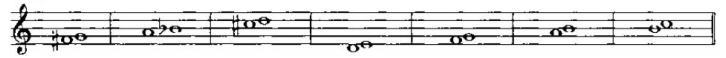 Напишите строчку басовых ключей.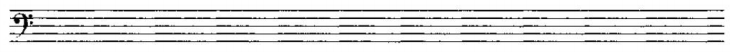 Выучите нотки в басовом ключе.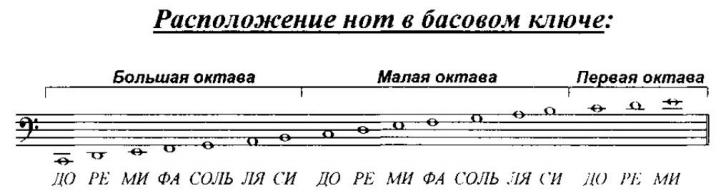 Подпишите данные нотки в басовом ключе.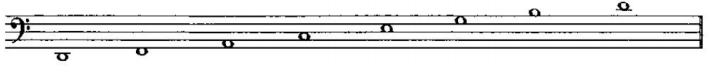 №82. В тональности Соль мажор играем и поём гамму, затем поём этот номер с дирижированием.